26272 - ES GLUTAMMINA 300 g prášek, nápoj, bez příchutiGLUTAMMINA®  je 100% čistý krystalický L-Glutamin, extrémně rozpustný a jeho špičkovou kvalitu garantuje KYOWA®.Zlepšuje regeneraci svalů, podporuje normální funkci imunitního systému a napomáhá znovuobnovení glykogenových zásob.Informace: Svalová tkáň se z přibližně 65 % skládá z aminokyseliny glutaminu. Tuto aminokyselinu svaly používají k výrobě energie a ukládání glykogenu během velmi intenzivního výkonu. Při vysokém zatížení dochází ke zvyšenému využití aminokyseliny glutaminu ve svalových buňkách - jako náhradního zdroje energie. Doplňování této aminokyseliny tedy zabraňuje úbytku svalové hmoty.Při pravidelném podávání potřebného množství glutaminu, především v tréninkovém období, dochází k růstu objemu svalových buněk a výrazně se urychluje regenerace.DOPORUČUJEME PRO:sporty vyžadující intenzivní svalový výkonbudování svalové hmoty (výborně působí kombinace L-Glutamin + kreatin monohydrát)psychicky i fyzicky náročná obdobívšechny, kteří si přejí rychlejší regeneraci po náročném výkonuPOUŽITÍ A DOPORUČENÉ DÁVKOVÁNÍ:Denně smíchejte 5 g prášku se 150 ml vody, nejlépe 2h po tréninku/výkonu.Doporučujeme výrobek užívat ve 2 měsíčních cyklech.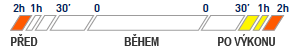 SLOŽENÍ: 100% L-Glutamin (Kyowa Quality®)NUTRIČNÍ HODNOTY:UPOZORNĚNÍ:
Doplněk stravy. Vhodné pro sportovce. Výrobek nenahrazuje pestrou stravu. Nepřekračujte doporučené denní dávkování. Nepoužívejte v průběhu těhotenství a kojení ani dlouhodobě bez doporučení lékaře. Výrobek není vhodný pro děti. Skladujte na suchém a chladném místě. Po otevření skladujte při teplotě do 25 °C a spotřebujte do 4 měsíců. Výrobce neručí za případné škody vzniklé nevhodným použitím nebo skladováním. NUTRIČNÍ HODNOTY NUTRIČNÍ HODNOTY NUTRIČNÍ HODNOTY Ve 100 g V dávce 5 g Energetické hodnoty Energetické hodnoty Energetické hodnoty Kcal40020 kJ167483.7 Průměrné hodnoty Průměrné hodnoty Průměrné hodnoty Tuky
 z toho nasycené MK0 g
0 g0 g
0 g Sacharidy 
 z toho cukry0 g
0 g0 g
0 g Vláknina0 g0 g Bílkoviny0 g0 g Sůl (Nax2.5)0 g0 g L-Glutamin100 g5 g